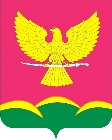 АДМИНИСТРАЦИЯ НОВОТИТАРОВСКОГОСЕЛЬСКОГО ПОСЕЛЕНИЯ ДИНСКОГО РАЙОНАПОСТАНОВЛЕНИЕот 08.04.2024                                                                                               № 314станица НовотитаровскаяО мерах по подготовке к летнему пожароопасному периоду на территории Новотитаровского сельского поселения Динского районаВ соответствии со статьей 11 Федерального закона от 21.12.1994 N 68-ФЗ "О защите населения и территорий от чрезвычайных ситуаций природного и техногенного характера", в целях подготовки и предупреждения чрезвычайных ситуаций, связанных с пожарами и представляющих угрозу безопасности населению Новотитаровского сельского поселения Динского района  в летний пожароопасный период, постановляю:1. Утвердить план мероприятий по подготовке к летнему пожароопасному летнему периоду 2024 года (приложение).2. Территорию поселения своевременно очищать от горючих отходов, мусора, опавших листьев, сухой травы, собранный мусор убирать вывозом, сжигание запретить.3. Дороги, проезды и подъезды к зданиям, сооружениям, водоисточникам, используемым для целей пожаротушения, содержать в исправном состоянии, обеспечив свободный проезд по ним пожарной техники.4. Провести ревизию и при необходимости выполнить ремонт источников противопожарного водоснабжения (гидранты), необходимых для беспрепятственного забора воды пожарной техникой в любое время года.5. Контроль за выполнением настоящего постановления возложить на заместителя главы Новотитаровского сельского поселения Динского района Г.Н. Черныш.6. Постановление вступает в силу со дня подписания.Глава Новотитаровского сельского поселения                                                                               С.К. КошманПЛАНмероприятий по подготовке к летнему пожароопасному периоду2024 годаНачальник отдела ЖКХ, транспорта, малого и среднего бизнеса                                      М.М. Бондарь                                                                         ПРИЛОЖЕНИЕ УТВЕРЖДЕН постановлением администрацииНовотитаровского сельского поселения Динского района от 08.04.2024 № 314NNп/пМероприятияСрок исполненияОтветственные за исполнение1Проведение заседаний оперативного штаба по предупреждению чрезвычайных ситуаций и обеспечению пожарной безопасности поселения совместно с руководителями учреждений, организаций по подготовке к летнему пожароопасному периоду, повышению противопожарной устойчивости населенного пункта, объектов, организаций.По необходимостиГлава сельского поселения2Обеспечить готовность сил и средств противопожарных формирований к ликвидации возможных пожаровдо 01.06.2024Глава поселения, руководители предприятий и учреждений3Организовать очистку территорий организаций, жилых домов и общественных зданий от горючих отходов, мусора, сухой травыиюнь 2024 годаАдминистрация поселения, руководители учреждений и организаций, жители поселения4Провести проверку   противопожарных разрывов и минерализованных полос вокруг населенного пункта, при необходимости организовать работы по их обновлениюв течение пожароопасного периодаАдминистрация сельского поселения5Обеспечить контроль за соблюдением режима запрета сжигания сухой травы и мусора на землях поселения, на территориях предприятий и учреждений населенного пунктапостоянноАдминистрация сельского поселения, руководители предприятий и организаций6Обеспечить систематическое информирование населения о пожарной безопасности на территории поселенияпостоянноАдминистрация сельского поселения7Организовать работу по поддержанию в технически исправном состоянии пожарных водоемов, приспособленной техники для подвоза воды к месту пожарапостоянноАдминистрация сельского поселения8Обеспечить систематическое информирование населения о пожарной безопасности на территории поселенияпостоянноАдминистрация сельского поселения9Уточнить и довести до населения поселения порядок своевременного информирования подразделения пожарной охраны о возникновении загораний природного и техногенного характера на территории поселениядо 01.06.2024Председатель оперативного штаба поселения10Организовать патрулирование территории сельского поселения с целью своевременного выявления очагов пожарав течение пожароопасного периодаАдминистрация сельского поселения